AP European History 2022-23The Classical Academy, 10th GradeGwynneth NeagleEmail: gneagle@asd20.orgPlanning Periods: 3rd and 6th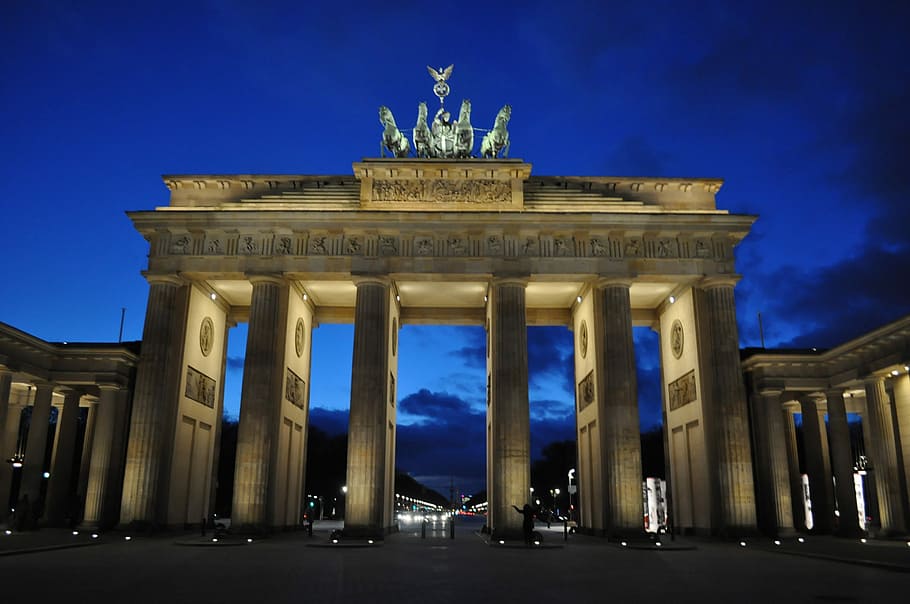 Welcome to AP European History! I am really excited that you have chosen to go on this journey with me this year.  This is the most fun, most rewarding, and most difficult class you will take with a heavy emphasis on reading, analysis, and remembering all of European history from 1450 to the present.  There is no data-dumping after unit tests in AP classes.  We are working towards the AP European History Exam given by the College Board on May 5, 2023. Required Materials: Please be sure you have either spiral notebooks or a three-ring binder (at least 2“) with loose-leaf paper for note taking, either a folder or pockets in the three-ring binder for handouts, pencils, black and/or blue pens for short answer questions and essays, and lots of notecards for daily reading quizzes/quick write activities. I also greatly appreciate donations of facial tissues (Kleenex, Puffs, etc.) for the whole class to use throughout the year.Textbook and Primary Source Readers:Brophy, James, et al. Perspectives from the Past, Primary Sources in Western Civilizations, volume 2, Fifth Edition. W. W. Norton & Company, 2012.Merriman, John. A History of Modern Europe: From the Italian Renaissance to the Present, Fourth High School Edition. W.W. Norton & Company, 2019.Sherman, Dennis. Western Civilization Sources, Images, and Interpretations, Volume II: Since 1660. McGraw Hill, 2004.I do not have enough textbooks for a class set, but I will tell you if you need to bring your textbooks to class for any reason.  Normally, you can leave your textbooks at home. Course Overview: The College Board divided European history into nine units – Unit 1: Renaissance and Exploration, Unit 2: Age of Reformation, Unit 3: Absolutism and Constitutionalism, Unit 4: Scientific, Philosophical, and Political Developments, Unit 5: Conflict, Crisis, and Reaction in the Late 18th Century, Unit 6: Industrialization and Its Effects, Unit 7: 19th Century Perspectives and Political Developments, Unit 8: 20th Century Global Conflicts, and Unit 9: Cold War and Contemporary Europe. The College Board also requires the teaching of, and will test on the AP Exam, six historical thinking skills – Skill 1: Developments and Processes, Skill 2: Sourcing and Situation, Skill 3: Claims and Evidence in Sourcing, Skill 4: Contextualization, Skill 5: Making Connections, and Skill 6: Argumentation.  We will develop these skills through analysis of primary and secondary sources, art, charts, and graphs as well as through weekly essay writing, think-pair-share activities, and Socratic Seminars. In addition to the six historical thinking skills, the College Board requires students to become proficient in three reasoning processes: comparison, causation, and continuity and change over time.  We will develop these skills through class timelines and charts, class discussions and debates, Socratic Seminars, and weekly essay writing. AP European History Exam: We will work, learn, laugh, struggle, and grow throughout this year to our goal of taking the AP European History Exam on May 5, 2023.  The AP Exam consists of four parts: 55 Multiple Choice, three of four Short Answer Questions, one Document Based Question (DBQ), and one of three Long Essay Questions (LEQ).  The multiple-choice questions, short answer questions, and DBQ are all answered in response to an excerpt from a primary or secondary source, an image, or a table/graph/chart coupled with your knowledge of European History.  We will practice skills of analyzing all of these types of documents throughout the year.  We will practice multiple choice and short answer questions on each of the unit tests.  We will practice essay writing once a week.  I will give as much feedback as I can, please feel free to come see me during flextime or during one of my planning periods if you would like more help. General Classroom Expectations: You will have roughly ten to thirteen pages of reading each night except the night before we write an essay.  I expect you to read and take notes tracing the authors’ themes/arguments/evidence and answering the Overarching Questions and Learning Objectives.  You can find the page numbers due each day, the terms, and the overarching questions/learning objectives for each class in the reading guide chart handed out separately.  Do not fall behind, trying to catch up is extremely difficult.  Come see me if you are having trouble, I am more than happy to help because I want you to be as successful as possible. To help keep everyone on top of the reading, we will have daily reading quizzes.  These are often drawn from the learning objectives.  You may use your notes and your beautiful brains on the quizzes but not your textbooks or each other. We will always have class activities, either think-pair-shares, primary or secondary source readings and analysis, class discussions, class debates, class timelines or flowcharts, Socratic Seminars, jigsaw activities, small group activities, or sometimes we will watch lectures from a former professor at UCLA (Dr. Eugen Weber). We will work on writing essays every week.  We will start off by looking at the rubrics provided by the College Board, then we will move to practicing the various parts of essay writing, finally, we will write an essay in class each week.  You will not know the topic of the essays on the AP Exam, so I will not tell you the topic of the essay we will write ahead of time.  You do not need to do extra studying for the essays, just be prepared to write them each week. You will also form study groups for this year.  You may have no fewer than four and no more than seven people in your study group.  You may have people from both of my AP European History classes in your study group.  You must meet once a week for 30 minutes (the exact length of flextime) three times a month to discuss the history we have covered that week, ask each other questions, and begin to review as we move into the second semester.  You will fill out a Study Group form for each meeting to be turned in to me.  You will receive a Study Group grade once a month.  Grading: I will follow TCA’s grading scale: Grade             Percentage         Grade Points A 		93-100%		4.0 A-		90-92%		3.7 B+		87-89%		3.3 B 		83-86%		3.0 B-		80-82%		2.7 C+		77-79%		2.3 C 		73-76%		2.0 C-		70-72%		1.7 D+		67-69%		1.3 D		63-66%		1.0 D-		60-62%		0.7		 F		<60%			0 There will be five grade categories in Infinite Campus: Reading Quizzes, Tests, In-Class Essays, Socratic Seminars, and Study Groups.  There will be a final exam in the first semester, but not in the second semester. Late Work Policy: I will follow TCA’s late work policy: Short-term homework – maximum 20% taken off if one day late; students may turn in the assignment for credit by the end of the unit/block of instruction.  Long-term projects – 1-2 days late: 20% reduction on assignment, 3 + days late: 0% on assignment. I will make an exception for reading quizzes.  If you miss a reading quiz, I will mark it as missing until you make it up.  You may also retake reading quizzes if you are not happy with your score.  You must make up missed reading quizzes or retake reading quizzes before the next unit test. Communication Preferences: I prefer that you email me or come see me in-person before school or during flextime or one of my planning periods if you have questions, concerns, want help with anything AP European History related, or just want to say how amazing European history is and how crazy Europeans were and are.  I appreciate you bringing your concerns directly to me before going to school administrators or counselors.  I am in your corner and want you to succeed.  I will work diligently with you to achieve that goal. Attendance: I appreciate that we will have unforeseen absences this year whether from sickness or appointments or life events.  If you are going to miss a class, please let me know so I can email you a link to a video to help guide you through what we did in class that day.  You are more than welcome to come see me with questions once you have watched the video, done the reading, and completed any primary or secondary source activities. Personal Note: AP European History is easily my favorite class, both as a student and as a teacher.  I love the history we will cover and am excited to get to share it with you.  My goal is for you to learn, grow, laugh a lot, and know you are ready to conquer Europe on May 5, 2023.  I am here to help with anything you need related to this class, please reach out to me if you are feeling overwhelmed or struggling.  I will happily sit with you to work through any issues.  I am looking forward to an incredible year with each and every one of you! Please sign below that you have read, understood, and agree to abide by the AP European History Syllabus.  Please return the signed sheet to me no later than Wednesday, August 24, 2022.  Thank you. By both printing my name and signing my name on the line below, I am assenting to having an amazing year and doing my best in AP European History.______________________________________________________________________Parent printed name				Parent signature			Date ______________________________________________________________________ Student printed name				Student signature			Date	